МУНИЦИПАЛЬНОЕ ОБРАЗОВАНИЕГОРОДСКОЙ ОКРУГ ГОРОД СУРГУТАДМИНИСТРАЦИЯ ГОРОДАПОСТАНОВЛЕНИЕОб утверждении границ прилегающей территории к зданию образовательной организации общества с ограниченной ответственностью «Наш Малыш», на которой не допускается розничная продажа алкогольной продукцииВ соответствии с Федеральным законом от 22.11.1995 № 171-ФЗ «О государственном регулировании производства и оборота этилового спирта, алкого-льной и спиртосодержащей продукции и об ограничении потребления               (распития) алкогольной продукции», постановлением Правительства Российской Федерации от 27.12.2012 № 1425 «Об определении органами государ- ственной власти субъектов Российской Федерации мест массового скопления граждан и мест нахождения источников повышенной опасности, в которых                     не допускается розничная продажа алкогольной продукции, а также определении органами местного самоуправления границ прилегающих к некоторым организациям и объектам территорий, на которых не допускается розничная продажа алкогольной продукции», решением Думы города от 28.05.2013 № 333-V ДГ                 «Об определении способа расчета расстояний от некоторых организаций                              и (или) объектов до границ прилегающих к ним территорий, на которых                             не допускается розничная продажа алкогольной продукции», распоряжениями Администрации города от 30.12.2005 № 3686 «Об утверждении Регламента                    Администрации города», от 10.01.2017 № 01 «О передаче некоторых полномочий высшим должностным лицам Администрации города»:1. Утвердить границы прилегающей территории к зданию образовательной организации общества с ограниченной ответственностью «Наш Малыш», расположенному по адресу: город Сургут, улица Мелик-Карамова, дом 45/3,                          на которой не допускается розничная продажа алкогольной продукции, согласно приложению.2. Управлению документационного и информационного обеспечения                    разместить настоящее постановление на официальном портале Администрации города.3. Муниципальному казенному учреждению «Наш город» опубликовать настоящее постановление в средствах массовой информации.4. Контроль за выполнением постановления возложить на заместителя Главы города Шерстневу А.Ю.И.о. главы Администрации города                                                        А.А. ЖердевПриложение к постановлениюАдминистрации городаот ____________ № _________Схемаграниц прилегающей территории к зданию образовательной организации общества с ограниченной ответственностью «Наш Малыш», расположенному по адресу: город Сургут, улица Мелик-Карамова, дом 45/3, на которой                         не допускается розничная продажа алкогольной продукции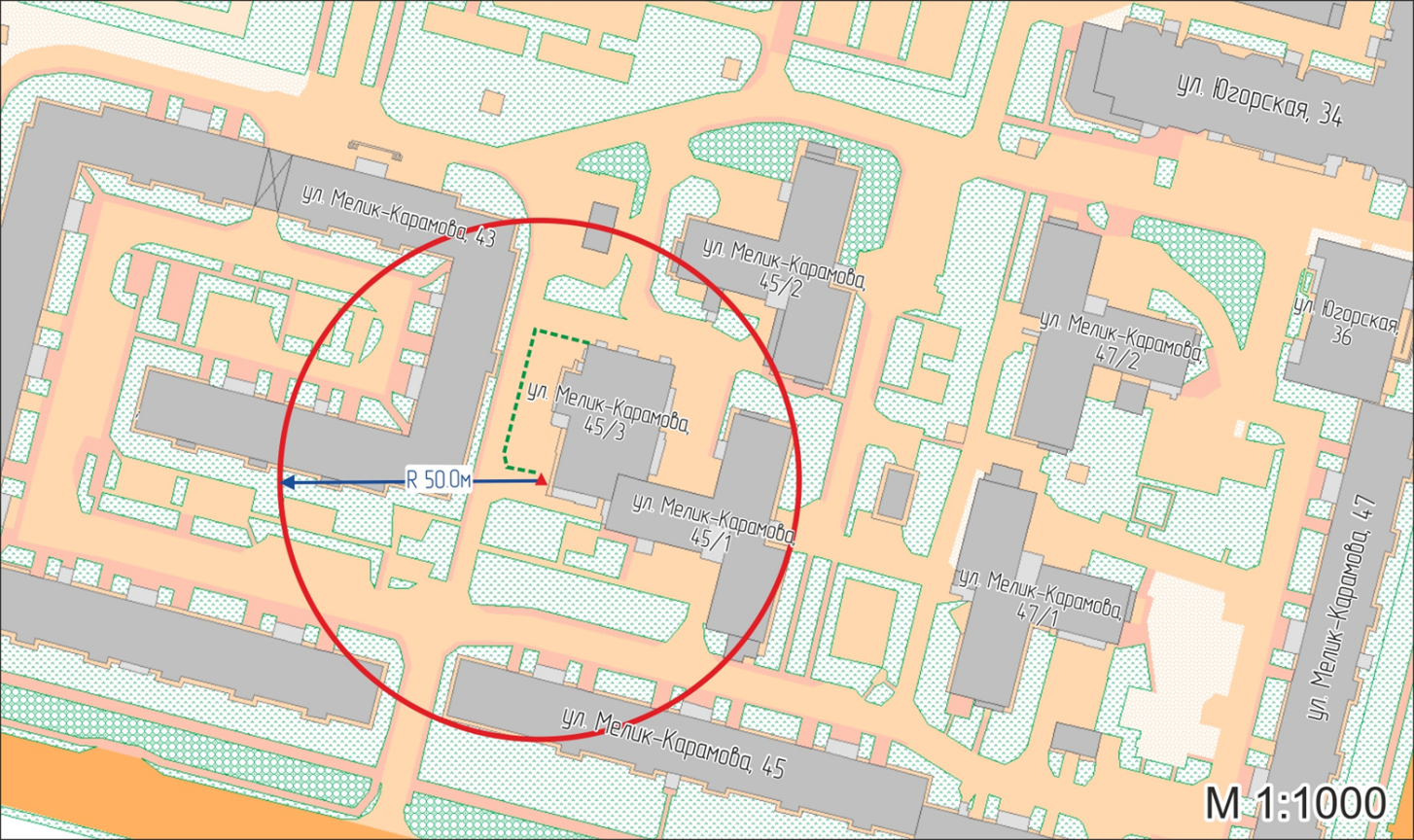 Условные обозначения:      – вход для посетителей на территорию образовательной организации                   общества с ограниченной ответственностью «Наш Малыш»;  R          – радиус в метрах;------  – металлический забор, граница обособленной территории.«14»112019№8448